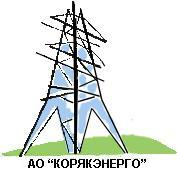 АКЦИОНЕРНОЕ ОБЩЕСТВО «КОРЯКЭНЕРГО»Извещение о проведении запроса котировок в электронной формеАО «Корякэнерго», далее – Заказчик, настоящим объявляет о проведении запроса котировок и приглашает юридических лиц,индивидуальных предпринимателей и физических лиц(далее — Поставщики), способных на законных основаниях поставлять требуемую продукцию, подавать свои заявки на участие в запросе котировок на поставку продукции в сфере «Инвестиционная программа» для нужд АО «Корякэнерго»:Закупка № 39Лот № 1«Поставка прибора многофункционального портативного ЭНЕРГОМЕРА СЕ602 (или эквивалент) для нужд АО "Корякэнерго"»ОКВЭД2:  26.51.4ОКПД2:     26.51.43.119Срок поставки:  до 30 апреля 2018 года.Место поставки: склад Заказчика по адресу: г. Петропавловск-Камчатский, ул. Озерная, д. 41.Дата и время начала приема заявок:   17-00 «Камчатского времени» 30.01.2018 г.Дата и время окончания приема заявок: 10-00 «Камчатского времени» 08.02.2018 г. (01-00 «Московского времени»).Вид закупочной процедуры: открытый запрос котировок.Заказчик:АО «Корякэнерго»;Почтовый адрес: 683013, Камчатский край, г. Петропавловск-Камчатский, ул. Озерная, д.41Адрес электронной почты: zakupki@korenergo.ruТелефон/факс: (84152) приемная 46-28-46; Ответственный за проведение закупочной процедуры: (84152) 46-26-81 доб. 236; 8-961-960-99-55 – Мироненко Оксана Васильевна – начальник отдела организации закупокТехнические вопросы:  (84152)  46-28-98 доб. 239 Апекин Сергей Александрович – начальник ПТО АО «Корякэнерго». Подробное описание закупаемого товара и условий договора содержится в документации запроса котировок.Документация предоставляется без взимания платы со дня размещения в сети интернет:- в Единой информационной системе www.zakupki.gov.ru (ЕИС) по правилам работы и по регламентам ЕИС;-  на Официальном сайте Заказчикаwww.korenergo.ru(раздел «Закупки» – «Сведения о закупках») простым скачиванием;- на электронной торговой площадке (ЭТП) www.roseltorg.ru) по правилам работы и по регламентам ЭТП;- отправляется на электронный адрес Участника при отправлении электронного запроса по адресу Заказчика, указанного в п. 5 Извещения;- при личной явке представителей Участника по местонахождению Заказчика, указанного в п. 5. Извещения.Заявка должна быть оформлена по форме и в сроки, указанные в документации запроса котировок. Заявка Участника является офертой и должна быть действительна в течение не менее 90 календарных дней со дня, следующего за днем окончания приема заявок. Заявка должна быть подписана лицом, имеющим право в соответствии с законодательством Российской Федерации действовать от лица Участника без доверенности или надлежащим образом уполномоченным им лицом на основании доверенности. Заявка должна быть также скреплена печатью Участника.Участник имеет право подать только одну отдельную заявку на каждый лот. В случае подачи Участником нескольких заявок все они будут отклонены без рассмотрения по существу.Начальная цена закупки – 150 000,00 (сто пятьдесят тысяч) рублей с учетом НДС 18 %.Цена, предложенная Участником, должна быть выражена в российских рублях в текущих ценах с учетом НДС и сопутствующих расходов. Если Участник освобожден налоговыми органами от ведения учета и уплаты НДС, то предлагаемая цена должна быть указана за минусом 18 % НДС.Способы подачи заявок указаны в документации запроса котировок.Не допускается подача заявок на отдельные позиции или часть объема по какой-либо из позиций товара, указанных в документации запроса котировок.Место вскрытия, рассмотрения заявок, подведения итогов– г. Петропавловск-Камчатский, ул. Озерная, д. 41Сроки проведения процедур и этапов по запросу котировок:Дата и ориентировочное время вскрытия заявок – «08» февраля 2018 года в 10 часов 00 минут по камчатскому времени.Дата и ориентировочное время рассмотрения заявок–  «12» февраля 2018 года в 10 часов 00 минут по камчатскому времени.Сроки проведения переторжки, если Заказчик примет решение проводит данный этап – в течение не более 5 (пяти) рабочих дней с даты подписания протокола рассмотрения заявок. Дата и время проведения процедуры переторжки, а так же уточнение даты подведения итогов по закупочной процедуре указываются в извещении и документации на проведение переторжки по открытому запросу предложений.Дата и ориентировочное время подведения итогов –  «19» февраля 2018 года в 10 часов 00 минут по камчатскому времени (в случае проведения переторжки).Обеспечение заявки на участие в запросе котировок: не требуется.Обеспечение договора: не требуется.Требования к Участникам на принадлежность к субъектам малого и среднего предпринимательства: не установлено.Приоритет товаров российского происхождения, по отношению к товарам, происходящим из иностранного государства: установлен.Любой Участник закупки вправе направить Заказчику запрос о разъяснении положений документации запроса котировок, не позднее чем за 16 рабочих часов до срока окончания подачи заявок, указанного в п. 3 Извещения (при подаче запроса нарочным - время фиксируется при регистрации письма Заказчиком, при подаче почтой – при получении письма Заказчиком, при подаче электронной почтой – согласно времени получения письма в браузере Заказчика). В течение 8-ми рабочих часов с момента поступления указанного запроса Заказчик направляет данному Участнику разъяснения положений документации запроса котировок, если указанный запрос поступил к Заказчику не позднее, чем за 16 рабочих часов до срока окончания подачи заявок, указанного в п. 3 Извещения. Если, по мнению Заказчика, ответ на данный запрос будет интересен всем Участникам, такое разъяснение размещается Заказчиком на сайтах, указанных в п. 7 Извещения, с указанием предмета запроса, но без указания Участника закупки, от которого поступил запрос. При этом каждый Участник закупки вправе направить не более двух запросов о разъяснении положений  документации запроса котировок.Данная процедура запроса котировок не является конкурсом или аукционом, и ее проведение не регулируется статьями 447—449 части первой Гражданского кодекса Российской Федерации. Данная процедура также не является публичным конкурсом и не регулируется статьями 1057—1061 части второй Гражданского кодекса Российской Федерации. Таким образом, данная процедура запроса котировок не накладывает на Заказчика соответствующего объема гражданско-правовых обязательств.Запрос котировок может проходить в несколько этапов по решению Заказчика. По результатам каждого из этапов в условия запроса котировок, в любую его часть, могут быть внесены изменения, в том числе существенные, внесенные изменения будут учтены в документации  запроса котировок на соответствующий этап. По результатам каждого из этапов, по решению Заказчика, могут быть проведены переговоры с одним или несколькими Участниками. Заказчик может отказать любому из Участников вправе участвовать в последующих этапах данной процедуры запроса котировок, обосновав основную причину отказа, но, не вдаваясь в подробности всех оснований принятия такого решения. Заказчик вправе отказаться от проведения запроса котировок на любом из этапов, не неся при этом никакой материальной ответственности перед Участниками.30.01.2018 г.Юридический адрес:683013, Камчатский край,г. Петропавловск-Камчатский,ул.Озерная, 41